МОЛИТВЕННЫЙ ДНЕВНИК                    ЯНВАРЬ-2018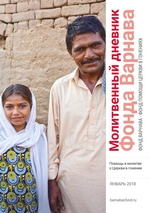 Благодарим вас за молитвы о наших братьях и сестрах во Христе, переживающих гонения, ваша поддержка очень важна для них. Порой мы вынуждены изменять или опускать их имена из соображений безопасности, и у нас есть всего несколько страниц, чтобы рассказать вам о них. Но Господь знает тех людей и те места, о которых мы молимся. Не обязательно ограничиваться словами, в которых выражены молитвенные нужды, молитесь так, как побуждает вас Господь. Каждое воскресенье мы публикуем молитву для примера, вы также можете молиться своими словами.Понедельник 1 января В самом начале нового года, склонитесь в молитве перед Богом, Который возвещает от начала, что будет в конце, и Чья воля непременно исполнится (Исайя 46:10), чтобы Он смилостивился над нашим неспокойным миром, погрязшем в войнах и беззаконии. Молитесь особенно о христианах, страдающих от притеснений и гонений, чтобы они несмотря на все скорби вступили в этот новый год с надеждой и радостью. Вспомните в молитве и христиан в западных странах, где быстрыми темпами развивается светский гуманизм и верующие, стремящиеся жить благочестиво во Христе все больше подвергаются дискриминации и преследованиям; молитесь о том, чтобы они не теряли мужества, бодрствовали, молились и поступали мудро в этом наступающем году.Вторник 2 января В сентябре 2017 года Совет безопасности ООН единодушно согласился провести расследование преступлений против человечности и геноцид, совершаемый боевиками ИГИЛ в Ираке. Важно отметить, что резолюция (под номером 2379) охватывает преступления, “мотивом совершения которых стали религиозные или этнические причины”. Это означает, что в рамках расследования удастся рассмотреть преследование христиан, езидов и мусульман-шиитов, которое бывший госсекретарь США Джон Керри назвал “геноцидом”. Молитесь о свершении правосудия.Среда 3 января Шиитские силы, действующие в бывших христианских городах северного Ирака, “систематически пытаются изменить христианскую демографию этих мест”, — сообщает один из местных христиан. Например, мусульмане открывают исламские школы в христианских церквях. Христианское представительство в парламенте Курдистана осудило действия шиитских боевиков как “вопиющую несправедливость по отношению к христианам”, назвав это “шиитизацией Ниневийской долины”. Ниневийская долина в пригороде Мосула, исторически является сердцем христианства в северном Ираке, но в 2014 году, когда этот регион был захвачен боевиками ИГИЛ, христиане бежали. Но даже теперь, когда этот район очищен от ИГИЛ, христиане боятся возвращаться. Будущее выглядит для них мрачным и безрадостным. Пожалуйста, молитесь о том, чтобы у них была твердая уверенность, что Бог имеет о них добрые намерения, чтобы дать им будущность и надежду (Иеремия 29:11). Четверг 4 января Около тысячи семей иракских христиан вернулись в свой родной город Телескоф, из которого они бежали в августе 2014 года, когда регион Ниневийской долины оказался под контролем ИГИЛ. Город Телескоф был восстановлен на деньги, полученные в помощь от венгерского правительства. Но 16 октября между иракской армией и курдскими силами вспыхнули бои, и христиане – попавшие под перекрестный огонь – вынуждены были снова бежать. Молитесь о том, чтобы иракские беженцы обрели мир, безопасность и стабильность в Господе (Псалом 22:2), даже когда нет надежды на облегчение ситуации.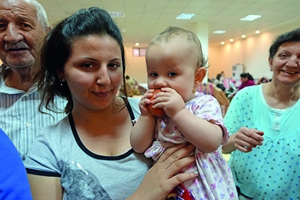 Иракские христианеПятница 5 января “Венгрия готова стать убежищем для гонимых христиан”, — заявил 29 сентября Золтан Балог, министр Венгрии по человеческим ресурсам. Венгерское правительство предлагает стипендии для христианских студентов, прибывшим из мест гонений, выделяет помощь преследуемым христианским общинам (например, в Ираке), а также вступается за права христиан, поднимая проблему христианских гонений. Благодарите Господа за поддержку христиан со стороны правительства Венгрии и молитесь о том, чтобы правительства других стран, которым не чужды христианские ценности, последовали ее примеру.Суббота 6 января “Сражайтесь все с многобожниками, как они все сражаются с вами. И знайте, что Аллах — с богобоязненными!”, – такие слова из Корана (9:36) скандировал один французский имам на улице Парижа у ратуши во время пятничных молитв, по сути призывая несколько сотен молящихся мусульман к джихаду против немусульман. Молитесь о том, чтобы среди мусульманских общин по всему миру распространялась и преобладала мирная интерпретация Корана и чтобы имамы перестали призывать к насилию и разжигать радикальные настроения. Просите о Божьей защите для тех мусульманских лидеров, которые призывают к миру, поскольку их жизни угрожают исламисты.Воскресенье 7 января Господь Иисус Христос, молившийся на кресте о прощении тех, кто распинал Тебя, научи нас и всех Твоих последователей любить своих врагов и молиться за гонящих нас. Мы хотим прославлять Тебя своей жизнью, чтобы мир видел в нас детей Небесного Отца, Который повелевает солнцу вставать над злыми и добрыми и посылает дождь на праведных и неправедных (Матфея 5:43-45). Дорогой Господь, мы не можем делать так своими силами. Поэтому мы просим, чтобы Дух Святой работал в наших сердцах, наполняя нас благодатью и силой прощать других, как Отец наш прощает нас.Понедельник 8 января Один пакистанский христианин из Дерби (Великобритания) был избит пакистанцами-мусульманами вечером 20 октября за то, что в его машине висел крестик, а спереди были изображены два мака — символ Дня памяти павших в войнах. Из-за полученных травм 46-летний Таджамаль Амар был госпитализирован. Местные пакистанцы сторонятся его и его жену из-за того, что они христиане. “Я убежал из Пакистана, чтобы избежать подобного насилия, но то же самое насилие все больше и больше проникает сейчас и в Великобританию. Свобода вероисповедания должна быть неотъемлемым правом любого британского гражданина, — говорит он, — но на сегодняшний день я не чувствую себя в безопасности. Хотя ничто не заставит меня прекратить ходить в церковь”. Молитесь о Таджамале и его жене, чтобы Господь наполнил их сердца благодатью и радостью о том, что они участвуют в страданиях Христовых, взирая на будущее явление Его славы (1 Петра 4:12-16).Вторник 9 января “Экстремисты нападают на наши церкви и часовни, запрещая христианам собираться на молитву”, — рассказывают в октябре пасторы в Мали. В предыдущие несколько недель были разграблены и сожжены несколько церквей в Мопти — центральном регионе Мали. Общину в Бодвале разогнали прямо во время богослужения. Верующим сказали, что если их “увидят молящимися в церкви”, их всех убьют. Молитесь о защите христиан в Мали, а также чтобы они были тверды, мужественны и верны Господу до конца.Среда 10 января В 2012 году сепаратисты-туареги и исламисты, связанные с Аль-Каидой взяли под контроль северные регионы Мали, заявив, что теперь это исламское государство, и установив там шариат со своими законами, такими как отрубание руки за воровство. Мирное соглашение, заключенное с повстанцами в 2015 году, похоже, не принесло особых перемен. Несмотря на присутствие сил ООН насилие со стороны исламистов не прекращается. Молитесь о христианах Мали, которых очень мало в этой стране, где большинство исповедует ислам. Да сохранит их Господь Своей рукою и да воцарится мир и свобода в Мали.Четверг 11 января В начале прошлого года суданское правительство заявило о том, что собирается снести как минимум 27 церквей в Хартуме, столице Судана. Кроме этого они запретили строительство новых церквей, аргументировав это тем, что христиане в Судане являются выходцами из Южного Судана и им все равно придется уехать жить в Южный Судан. Местные христиане видят в этом желание правительства искоренить все христианство из Судана. Молитесь о том, чтобы в наступившем 2018 году в политике суданских властей в отношении христиан наметились перемены к лучшему.Пятница 12 января В воскресенье утром 22 октября община церкви в Эль-Савре, Омдурман, Судан, обнаружила, что двери их церкви были заперты ночью. Вскоре прибыла полиция и сообщила верующим, что власти Судана решили назначить в церкви новую администрацию. Верующие ответили, что община сама должна избирать свою администрацию. Сорвав замки, они вошли в церковь и начали проводить богослужение. Но как только богослужение закончилось, пятеро ведущих служителей церкви были арестованы и задержаны, их освободили только ночью, отпустив под залог. Молитесь о прекращении притеснений и вмешательства и дела церквей со стороны правительства Судана.Суббота 13 января “Просите Бога остановить эти реки крови”, — такую молитвенную просьбу мы получили от суданского пастора из Нубийских гор. За 2017 год значительно сократились правительственные обстрелы этого региона Судана, где проживает много христиан. Благодарите за это Бога и молитесь о полном прекращении гонений. Местные жители очень бедны; их запасы воды и продовольствия ограничены. Молитесь о своевременных дождях, чтобы у них был урожай маиса и чтобы христиане ободрились, несмотря на годы страданий, которые они испытывают, в основном, от рук собственного правительства.Воскресенье 14 января Отец наш Небесный, мы молимся сегодня о наших братьях и сестрах по вере в Северной Корее, которые каждый день живут под угрозой наказания за свою веру и любовь к Господу Иисусу Христу. Наполни сердце каждого из них миром, который превыше всякого ума, чтобы они полностью уповали на Тебя, не боясь гонений. Молимся о тех, кто находится в жестоких тюремных лагерях, даруй им сил вынести все испытания и сохранить веру до конца. Пусть их терпение, любовь и стойкость будут мощным свидетельством для окружающих, которое привлечет их к Тебе. Мы просим об этом во имя Господа Иисуса Христа и для Его славы. Понедельник 15 января 24 октября парламент Индонезии одобрил президентский указ, запрещающий организации, чья идеология противоречит государственной идеологии Панча Сила. Тем временем около тысячи исламистов устроили акцию протеста у здания парламента. Панча Сила представляет собой доктрину религиозной толерантности и национального единства, которая была принята, когда Индонезия обрела независимость в 1949 году: все индонезийцы должны следовать одной из шести мировых религий, каждая из которых обладает равным статусом. Подобное равенство неприемлемо для исламистов. Они считают, что верховенство должно принадлежать одному исламу. Молитесь о президенте Индонезии Джоко Видодо, который предпринимает явные усилия по восстановлению гармонии и равенства между религиями, которые присутствовали в этой стране вплоть до нескольких последних десятилетий.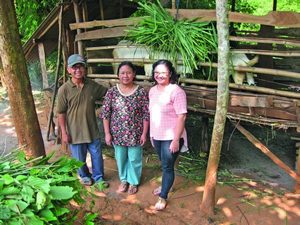 Христиане ИндонезииВторник 16 января В октябре христиане Индонезии планировали провести открытое молитвенное богослужение, посвященное 500-летней годовщине Реформации. Мероприятие должно было состояться на футбольном стадионе в Йогьякарте. Но все отменилось, когда одна из мусульманских организаций написала руководству стадиона с призывом не позволить мероприятию состояться, так как это явная попытка обратить мусульман в христианство. Полиция не приняла жалобу на то, что причиной отмены стали угрозы и давление. Многие мусульмане в Индонезии обращаются ко Христу – благодарите Бога за это, что никакая человеческая сила не способна помешать действию Духа Святого. Молитесь о новообращенных, чтобы они возрастали и укреплялись в вере.Среда 17 января Исламистские боевики, захватившие в прошлом году город Марави на юге Филиппин, жестоко нападали на местных жителей, не исповедующих ислам, совершая самосуды. Среди пострадавших и жертв почти все — христиане. Как правило, от них требовали произнести шахаду (исламское исповедание веры) или ответить на традиционное исламское приветствие. Если ответа не было, человека убивали. Слава Богу, спустя пять месяцев город был освобожден. Молитесь о семьях христиан, потерявших своих родных и близких, чтобы они нашли утешение в Господе, особенно помня то, что их родные убиты за Христа.Четверг 18 января Во Вьетнаме христианство очень быстро распространяется среди людей народности хмонг, которые зачастую бедны и необразованны. За последние 30 лет из одного миллиона хмонгов во Вьетнаме к вере пришли почти треть из них. Большую роль в этом сыграли христианские радиопередачи на языке хмонгов, которые транслируются на Филиппинах. Сначала вьетнамские власти отрицали происходящее, потом стали публиковать антихристианскую пропаганду и преследовать верующих. Тех, кто переходил в христианство, запугивали, арестовывали, штрафовали, избивали и лишали имущества. Сейчас гонения поутихли, но дискриминация в отношении христиан еще существует в сфере образования и трудоустройства. Новым церквям очень трудно получить официальное признание. Молитесь о христианах народности хмонг, чтобы они твердо стояли в вере и чтобы их стойкость перед лицом гонений многих привлекла к Господу.Пятница 19 января В 2015 году, а недавно снова, в 2017 году, благотворительный христианский фонд “Family First” в Новой Зеландии столкнулся с попытками со стороны Совета благотворительных организаций (New Zealand Charities Board) лишить его статуса благотворительной организации из-за того, что он поддерживает традиционные ценности в отношении семьи и брака. Слава Богу, в прошлом году суд приостановил этот процесс до рассмотрения дела в Верховном суде Веллингтона. Молитесь о том, чтобы дело было решено в пользу фонда “Family First” и чтобы это стало началом поворотного момента в длинной череде ограничений религиозной свободы на Западе.Суббота 20 января В ноябре 2017 года австралийский премьер-министр Малкольм Тернбулл создал специальную комиссию для анализа существующего законодательства, касающегося религиозной свободы на предмет того, требуется ли еще какой-нибудь закон для поддержания религиозной свободы. Комиссия должна предоставить отчет к концу марта. Молитесь о том, чтобы Бог дал мудрости этой группе экспертов и чтобы вопросы религиозной свободы и свободы совести оставались на повестке дня в общественно-политических кругах Австралии. Решение создать такую комиссию было принято вскоре после проведения референдума в поддержку однополых браков, которые, возможно, уже будут узаконены в Австралии к тому времени, как вы будете читать этот текст. Звучали призывы внести в закон однополых браках оговорки, касающиеся вопросов религии, но вполне возможно, что альтернативным решением станет эта новая комиссия и принятие нового закона.Воскресенье 21 января Господь Иисус, мы возносим Тебе в молитве сотни тысяч христиан в Саудовской Аравии, рабочих мигрантов, которые находятся вдали от своих домов и семей и не имеют права свободно исповедовать свою христианскую веру, которые собираются по домам для молитвы с риском для себя, чтобы поклониться Тебе. Мы просим, благослови их Своим драгоценным присутствием, наполняй сердца их радостью и наставлением в вере. Молимся также о коренных саудитах, обратившихся из ислама, которые каждый день рискуют своей жизнью, следуя за Тобой. Храни их в Своем совершенном мире и защити их от всякого зла.Понедельник 22 января В прошлом году в в провинции Минья (Египет) боевики ИГИЛ напали на группу христиан во время семейного праздника. Они убили 29 человек и ранили 22, среди пострадавших были и дети. Один телеведущий новостной программы, мусульманин, прокомментировал это так: “Хорошо, что это случилось с коптами [христианами], а не с кем-то другим. Они все прощают и не мстят за себя”. Благодарите Бога за христиан Египта, которые не отвечают насилием на насилие, но отвечают на зло любовью и прощением. Молитесь о том, чтобы это привлекло многих мусульман к Господу Иисусу. Молитесь также об утешении тех, кто пострадал в том нападении и лишился своих родных и близких. Да утешит их Господь и поддержит в этой тяжелой потере. Вторник 23 января Похищение христианских девочек и их принудительное обращение в ислам в качестве подготовке к браку с мусульманином уже стало в Египте “крупным бизнесом”. Существуют целые сети похитителей, работающих в качестве наемников и получающих материальное вознаграждение за похищение девочек из христианских семей. Одних забирают силой, других накачивают наркотиками, третьих заманивают хитростью. Кроме этого такие наемные похитители особенно целятся на молодых христианок с несколькими маленькими детьми. Если им удастся заставить мать принять ислам, значит и все ее дети будут тоже считаться мусульманами. Молитесь обо всех девочках и молодых матерях из христианских семей в Египте, которые были похищены мусульманами. Да будут сердца их всегда преданы Господу, что бы им ни навязывали. Молитесь о том, чтобы они были освобождены и могли вернуться к своим семьям.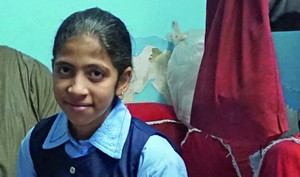 Христианская девочка из ЕгиптаСреда 24 января Просите Бога направить работу комитета, созданного в мае 2017 года для пересмотра статуса незарегистрированных церквей в Египте. Первая встреча комитета состоялась только 9 октября. В начале прошлого года парламент Египта отменил ограничения на строительство церквей, действовавшие со времен Османской империи. Эти законы в значительной степени затрудняли получение регистрации, так что многим общинам ничего не оставалось, кроме как проводить богослужения незаконно в незарегистрированных зданиях. Свыше 2,000 общин сейчас подали заявки на регистрацию своих зданий, и именно эти заявки и должен рассмотреть специальный комитет. Молитесь о том, чтобы работа продвигалась быстрее и церквям дали официальное разрешение на проведение служений.Четверг 25 января Согласно классическому исламу, христианам и евреям может быть позволено жить в исламском государстве только при условии, что они признают себя людьми второго сорта по отношению к мусульманскому большинству. Медиагруппа Wafa Media Foundation (WMF), которую ИГИЛ использует для своей пропаганды, призвала мусульман Египта нападать на христиан, потому что христиане продолжают строить церкви и даже имеют свои христианские телестанции, используя их для проповеди о Христе. По словам WMF, это говорит о том, что христиане не подчинились мусульманам и не признали их верховенство над собой, а поэтому они не могут находиться в исламском государстве; теперь они должны быть истреблены как “неверные”. Молитесь о том, чтобы мусульмане Египта отвергли это учение и этот призыв и признали право христиан жить с мусульманами на равных, иметь церкви и свободно проповедовать свою веру в Египте.Пятница 26 января Над христианами Демократической Республики Конго, в которой продолжаются беспорядки, нависла новая угроза со стороны малоизвестной исламистской группировки, вербующей добровольцев для того, чтобы развязать джихад и превратить страну в исламское государство. Эта группировка, под названием Город монотеизма и монотеистов, выпустила призывной видеоролик, в котором показан джихадист и трое детей-солдат. Просите Князя Мира положить конец кровопролитиям в этой большой стране, и да воцарится в ней мир, который человеческими усилиями, похоже, не достичь.Суббота 27 января В Нигерии мусульмане фулани продолжают нападать на христианские общины. Только в октябре в подобных нападениях были убиты 55 христиан. Один из случаев произошел в Бассе, штат Плато, когда 29 человек – в основном, дети – были заперты в классе и зарезаны. Несколькими днями ранее произошло нападение на селение Джебу Мианго, в том же штате. По свидетельству христиан, солдаты, которых они просили о защиты, насмехались над ними и говорили: “Почему же вы не просите своего бога защитить вас?”. В тот день во время нападения были убиты трое христиан. Просите Всемогущего Господа Бога, чтобы Он сохранил души святых Своих и из руки нечестивых избавил их (Псалом 96:10).Воскресенье 28 января Отче Небесный, мы просим Тебя, смилуйся над детьми Твоими в Северной Нигерии и других регионах, где боевики Боко Харам безнаказанно похищают и убивают христиан. Мы молимся сегодня о скорбящих семьях, о всех пострадавших и раненых, о тех, кто оставил свой дом и убежал, спасая свою жизнь, а также о многих тысячах тех, кого исламисты похитили и до сих пор удерживают в своих руках. Посети детей Твоих. Приблизься к каждому из них. Как бы тяжело им ни пришлось, пожалуйста, поддержи их и направь, укрепи их веру и утешь присутствием Своим. Молимся особенно о девочках, похищенных из школы Чибока почти четыре года назад, просим об их освобождении. Услышь нас, Боже милостивый, во Имя Иисуса Христа.Понедельник 29 января Один молодой человек из Уганды, мусульманин, по имени Фахад очень любил христианские песни и со временем стал участвовать в церковном хоре, и даже получил однажды награду. Только его мать обо всем знала. Он начал все больше и больше посещать церковь, и однажды на ночном молитвенном собрании он засвидетельствовал перед всеми, что оставил ислам и последовал за Иисусом. Его отец, услышав об этом, погнался за ним с острой палкой, но Фахаду удалось убежать и скрываться. В итоге отец нашел его и попытался сломать ему ноги большой палкой. Мать Фахада умерла, и отец с братьями и другими родственниками выбросили Фахада на улицу, сожгли все его вещи, в том числе школьную форму. Также они убили и похоронили его птицу, в знак того, что они похоронили его самого. Молитесь об этом смелом парне, который так много выстрадал за Христа. Молитесь о том, чтобы его, отвергнутого своей семьей, приняли в христианской общине и окружили любовью и заботой. Молитесь также о служении, которое помогает ему и которое получает поддержку от Фонда Варнава.Вторник 30 января Парламент Ирана заявил о своем намерении внести изменения в Статью 26 Закона о выборах. Эта статья разрешает участвовать в выборах последователям четырех религий, признанных иранской конституцией (ислам, иудаизм, христианство, зороастризм). Возможно, в результате поправок люди смогут голосовать на выборах только за кандидатов, принадлежащих к той же религии, что и они. Это означает, что религиозные меньшинства никогда не одержат победу на выборах, поскольку в стране большинство мусульман. Этот вопрос был поднят после того, как зороастриец, переизбранный в городской совет Йезда, был отстранен от работы в совете из-за постановления верховного аятоллы о том, что немусульмане не вправе принимать решения, которые касаются мусульман. Молитесь о том, чтобы предложенные поправки не были внесены и чтобы немусульмане и дальше имели возможность влиять на иранскую политику.Среда 31 января Провинция Хузестан на юго-западе Ирана уже давно находится в центре внимания из-за сильных гонений на христиан. В этой провинции многие мусульмане приходят ко Христу, а пасторов подпольных церквей часто арестовывают. В октябре службой иранской разведки были арестованы еще трое христиан, выходцев из ислама, хотя двух из них отпустили через несколько часов допроса. Молитесь о том, чтобы аресты наших братьев и сестер послужили большему распространению евангелия и вдохновили христиан еще ревностней проповедовать Слово Божье с мужеством и беcстрашием (Филиппийцам 1:12-14).BARNABASFUND.RU                                              ЯНВАРЬ-2018